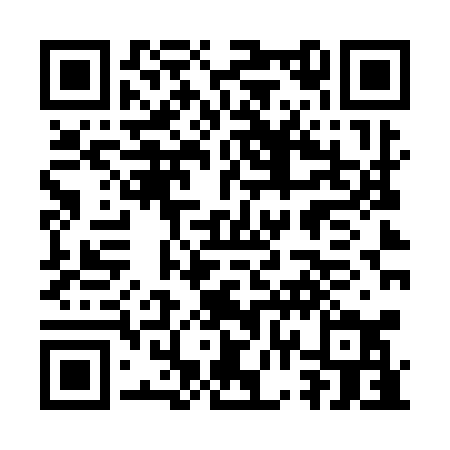 Prayer times for Ilirska Bistrica, SloveniaMon 1 Apr 2024 - Tue 30 Apr 2024High Latitude Method: Angle Based RulePrayer Calculation Method: Muslim World LeagueAsar Calculation Method: HanafiPrayer times provided by https://www.salahtimes.comDateDayFajrSunriseDhuhrAsrMaghribIsha1Mon5:006:431:075:367:329:092Tue4:576:411:065:377:339:103Wed4:556:391:065:387:349:124Thu4:536:371:065:397:369:135Fri4:516:351:065:397:379:156Sat4:486:331:055:407:389:177Sun4:466:311:055:417:399:188Mon4:446:301:055:427:419:209Tue4:426:281:045:437:429:2210Wed4:396:261:045:447:439:2311Thu4:376:241:045:457:459:2512Fri4:356:221:045:467:469:2713Sat4:326:201:035:467:479:2914Sun4:306:191:035:477:499:3015Mon4:286:171:035:487:509:3216Tue4:266:151:035:497:519:3417Wed4:236:131:035:507:529:3618Thu4:216:121:025:517:549:3819Fri4:196:101:025:517:559:3920Sat4:166:081:025:527:569:4121Sun4:146:071:025:537:589:4322Mon4:126:051:015:547:599:4523Tue4:096:031:015:558:009:4724Wed4:076:021:015:558:019:4925Thu4:056:001:015:568:039:5126Fri4:025:581:015:578:049:5327Sat4:005:571:015:588:059:5428Sun3:585:551:005:598:079:5629Mon3:565:541:005:598:089:5830Tue3:535:521:006:008:0910:00